What is Church Exercise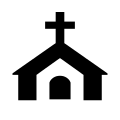 Discuss with your table what are the essentials of church. Decide as a group which things you will cross off as non-essential and which things you will circle as essential. It may help to consider the question using this thought process: If we didn’t have ___________ could we still have church?  Feel free to write in the blanks anything you consider essential which is missing.Sanctuary				Sunday School				Youth MinistryJesus					Coffee					GodWorship service			Holy Spirit				VBSChildren’s Ministry			Choir					BibleMusic					Potluck dinners			BaptismPrayer					Preacher				MissionWomen’s Ministry			Communion				HospitalityBible Study				Evangelism				FellowshipSoftball Team				Outreach				CommitteesOrgan					Money					Worship BandBook of Common Worship		Book of Discipline			OfferingHymnal				Nursery				Mission trips______________			_______________			____________